ADHD:  LA DIAGNOSI NELL’ADULTODisturbo da Deficit di Attenzione e Iperattività                                               25 marzo 2017Università Cattolica del Sacro Cuore________________________________________________SCHEDA DI ISCRIZIONEIl convegno è gratuito Alla fine del convegno, l’organizzatore (A.I.F.A Onlus Lombardia) rilascerà un attestato di partecipazione. Per ottenerlo è necessario inviare la presente scheda di iscrizione specificando anche la partecipazione o meno ai due workshop del pomeriggioCognome ……………………………	Nome………………………………………………….Professione…………………………	Ente/altro……………………………………………..E-mail………………………………………………		Tel………………………………Partecipo ai workshop “Valutazione diagnostica” e “Valutazione clinica”       SI      NOUsufruisco del servizio mensa (€ 10) 		  SI      NOData ………………………………….	Firma………………………………………………… Inviare per e-mail a   referente.milano@aifa.it  entro 18/03/2017Informazioni: referente.milano@aifa.it tel 338 4145662 e a referente.lombardia@aifa.it  tel 338 5921605 INFORMATIVALa informiamo ai sensi dell’art.13 del d.lgs. n. 196 del 30 giugno 2003 "Codice in materia di protezione dei dati personali" che i dati personali da Lei forniti potranno formare oggetto di trattamento, nel rispetto della normativa sopra citata e degli obblighi di riservatezza cui è ispirata la attività della nostra Associazione. In particolare tali dati potranno essere raccolti su supporto cartaceo, registrati su supporti elettronici, estratti e riprodotti per l'invio di comunicazioni postali, comunicati alla Sede e ivi custoditi. Il conferimento dei dati personali è facoltativo ma consente l’identificazione dell’interessato per un periodo di tempo non superiore a quello necessario agli scopi per i quali essi sono stati raccolti o successivamente trattati. In relazione al trattamento dei suoi dati personali Ella potrà esercitare i diritti di cui all'art. 7 del d.lgs. n. 196 del 30 giugno 'A.I.F.A Onlus Lombardia (Associazione Italiana Famiglie ADHD) ha sede a 21046 Malnate, in Via Sabotino,4. Legge completa:http://www.garanteprivacy.it/garante/doc.jsp?ID=1311248CONSENSOIl sottoscritto autorizza A.I.F.A. Onlus Lombardia al trattamento dei dati personali per la partecipazione al Convegno, per ricevere informazioni mediante posta, telefono, posta elettronica e dichiara di avere ricevuto le informazioni di cui all’art. 13 del D.lgs. 196/2003 in particolare riguardo ai diritti da me riconosciuti dalla legge ex art. 7 D.lgs. 196/2003, acconsente al trattamento dei miei dati con le modalità e per le finalità indicate nella informativa stessa, comunque strettamente connesse e strumentali a rapporti con  l’A.I.F.A. Onlus. Data………………………………………………….	Firma………………………………………………………………………..A.I.F.A. Onlus LOMBARDIA     Associazione Italiana Famiglie ADHDC.F. 95068220128                 Sede legale: Via Sabotino 4   21046 Malnate (Va)www.aifaonlus.it   e-mail: referente.lombardia@aifa.it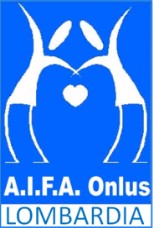 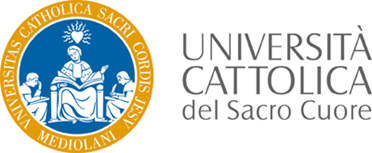 